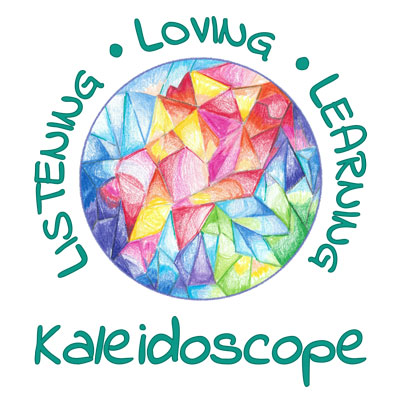 COMMUNITY OUTREACH PLAN2019/2020MONTHCHARITY/ORGANIZATIONITEMS/SERVICES TO DONATEAugustArizona Helping HandsBack to School Drivehttps://azhelpinghands.org/portfolio-items/how-to-help/ - back2schoolSchool SuppliesSeptemberFree Arts for the Abused and Homeless Children of Arizona freeartsaz.org/Coin DriveOctoberFriends of the Phoenix Public Libraryplfriends.org/donate_booksBook DriveNew/Gently Used NovemberSt. Mary’s Food Bankfirstfoodbank.org/give/food/Canned Food (Food Pyramid)DecemberSt. Vincent de Paulstvincentdepaul.net/programs/adopt-a-family-christmas-programAdopt a FamilyJanuaryHarvest Compassion Centerharvestcompassioncenter.org/Household ItemsBaby ItemsFebruaryUMOM New Day Centersumom.org/in-kind-donations/Dental Health ItemsMarchGoodwill Industries of Arizonagoodwill.org/donate/donate-stuff/Clothing DriveNew/Gently Used AprilArizona Students Recycling Used Technology (AzStrut)https://azstrut.org/our-mission/Used ElectronicsMayArizona Humane Societyazhumane.org/get-involved/give-now/ways-to-give/shelter-wishlist/Pet Supplies 